.Intro: 16 Counts, Start at approx 9 secsSEC 1: Step, Touch, Step, Touch, Side Rock Cross, ¼ Turn Step, ¼ Turn Side, Twist, Twist, Step FlickSEC 2: Cross turn 1/8, Step turn 1/8, Step ½ Pivot Step, Twist, Twist, Coaster StepSEC 3: Ball Rock, Shuffle, ½ Turn Rock, ShuffleSEC 4: Forward Rock, Side Rock, Sailor Step, Ball Side Rock, Touch Behind, ½ Unwind, SideSEC 5: Cross, Side, ¼ Turn Cross Shuffle, Side Together Together x 2*Tag/Restart Here on Wall 5, Add the following then Restart*1-2 Step left forward, touch right beside leftSEC 6: Step, Lock, Step Lock Step, Step ½ Pivot, Full TurnOption: Step right forward, step left forwardEnding After 16 counts of Wall 7Looking at Me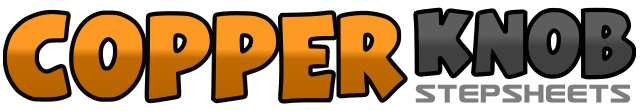 .......Count:48Wall:2Level:Intermediate.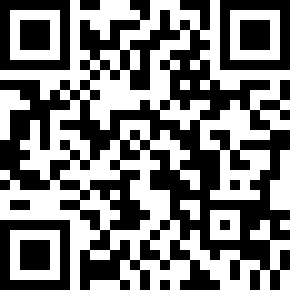 Choreographer:Mark Furnell (UK) & Chris Godden (UK) - January 2022Mark Furnell (UK) & Chris Godden (UK) - January 2022Mark Furnell (UK) & Chris Godden (UK) - January 2022Mark Furnell (UK) & Chris Godden (UK) - January 2022Mark Furnell (UK) & Chris Godden (UK) - January 2022.Music:Looking at Me - Sabrina CarpenterLooking at Me - Sabrina CarpenterLooking at Me - Sabrina CarpenterLooking at Me - Sabrina CarpenterLooking at Me - Sabrina Carpenter........1&2&Step right forward to right diagonal, touch left beside right, step left forward to left diagonal, touch right beside left3&4Rock right to right, recover weight onto left, cross right over left5-6Turn ¼ left step left forward, turn ¼ left step right to right (6:00)7&8Twist both heels to right, twist both toes to right, step left beside right flicking right out to side1-2Cross right over left making 1/8 turn left, step left forward making 1/8 turn left (3:00)3&4Step right forward, pivot ½ left transferring weight onto left, step right forward (9:00)5-6Twist both heels to right, return both feet to centre transferring weight onto left7&8Step right back, step left beside right, step right forward&1-2Step left beside right, rock right forward, recover weight onto left3&4Step right forward, step left beside right, step right forward5-6Turn ½ left rock left forward, recover weight onto right (6:00)7&8Step left forward, step right beside left, step left forward (3:00)1&2&Rock forward right, recover weight onto left, rock right to right, recover weight onto left3&4Step right behind left, step left to left, step right to right&5-6Step left beside right, rock right to right, recover weight onto left7&8Touch right behind left, unwind ½ turn right transferring weight onto right, step left to left (9:00)1-2Cross right over left, step left to left3&4Cross right over left, turn ⅛ right step left to left, turn ⅛ right cross right over left (12:00)5-6&Step left to left, step right beside left, step left beside right7-8&Step right to right, step left beside right, step right beside left1-2Step left forward, lock right behind left3&4Step left forward, lock right behind left, step left forward5-6Step right forward, pivot ½ left transferring weight onto left (6:00)7-8Turn ½ left step right back, turn ½ left step left forward (6:00)&1-2Step left beside right, step right forward, pivot ¼ left transferring weight onto left